Shneydmiller OleksandrExperience:Position applied for: 3rd EngineerDate of birth: 13.06.1986 (age: 31)Citizenship: &mdash;Residence permit in Ukraine: NoCountry of residence: UkraineCity of residence: KhersonContact Tel. No: +38 (055) 232-04-31 / +38 (066) 521-05-76E-Mail: shneydmiller@yandex.ruU.S. visa: NoE.U. visa: NoUkrainian biometric international passport: Not specifiedDate available from: 23.01.2012English knowledge: GoodMinimum salary: 3000 $ per monthPositionFrom / ToVessel nameVessel typeDWTMEBHPFlagShipownerCrewing3rd Engineer14.01.2011-07.06.2011PantheraHeavy Lift VesselMAK5400AntiguaMarlow Navigation3rd Engineer13.04.2010-23.10.2010PatriaHeavy Lift VesselMAN4500AntiguaMarlow Navigation4th Engineer31.07.2009-04.12.2009SolymarDry CargoMAN2448CyprusMarlow Navigation4th Engineer03.04.2009-28.06.2009PaimpolHeavy Lift VesselB&W MAN5280St. JonhsMarlow NavigationWiper05.05.2008-19.11.2008PantheraHeavy Lift VesselMAK5400AntiguaMarlow NavigationWiper16.01.2006-22.08.2006Dimitris CBulk CarrierB&W8555PanamaDanaosWiper11.11.2004-06.07.2005MargaritaDry CargoMitsubishi4550Marshal islandsImma Kherson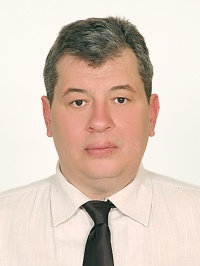 